3.3. ЕНТ 2022 годаЕНТ остается как экзамен для поступления в ВУЗы и как система распределения государственных грантов.
По формату ЕНТ 2022 года предлагается 120 вопросов (20+20+20+30+30=120 заданий) по 5 предметам, из них 3 обязательных и 2 профильных в зависимости от тех специальностей в ВУЗах на которые планирует поступать абитуриент. Все вопросы учитываются.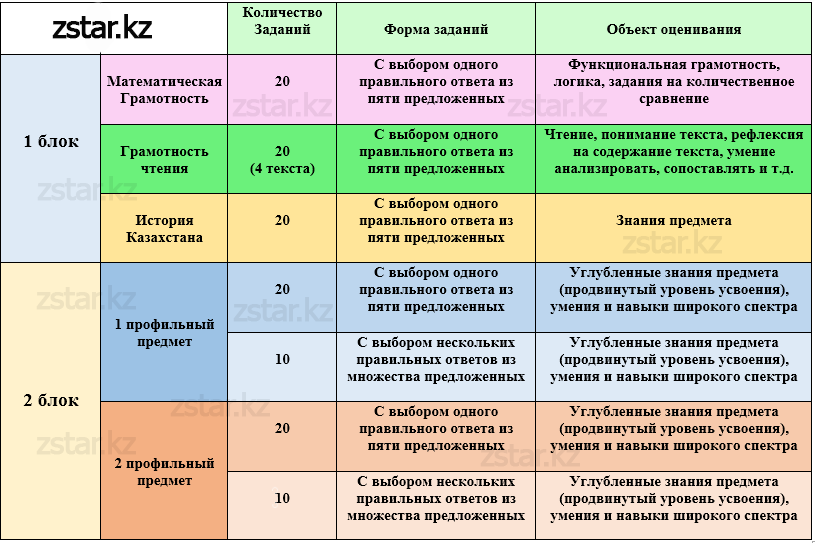 Время проведения тестирования составляет 3 часа 30 минут. Проходной балл в 50 остается без изменений.Все  175 специальностей ВУЗов разделены на 10 комбинаций в разрезе профильных предметов. Профильные предметы выпускник должен будет выбрать сам для  определения специальности, на которую будет поступать. (Например, при сдаче математика + физика, абитуриентаесть возможность выбора  из 52 специальностей)есть возможность выбора  из 52 специальностей)
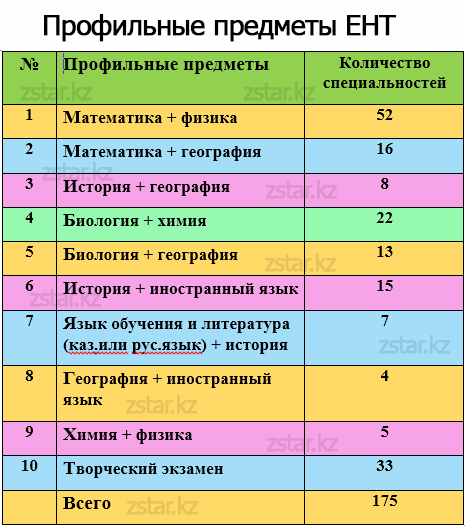 Отдельно идет творческий экзамен, который является профилирующим на некоторых специальностях (например, журналистика).ЕНТ по профильным предметам предполагает 2 блока по 30 заданий. 20 из них – это тесты с выбором 1 ответа из 5, еще 10 заданий – это тоже тесты, но выбирать нужно будет несколько правильных ответов из тех, что будут предложены.Как нетрудно сосчитать, всего будет 120 заданий. На выполнение всех тестов будет отведено 3,5 часа.Проходной бал на ЕНТ 2022  пока остается прежним – 50 баллов.
Максимальный балл, который можно будет получить, выполнив все правильно, – 140 (за задания с несколькими вариантами ответа дается по 2 балла).У тех, кто не согласен с результатами ЕНТ, есть возможность подать апелляцию до часу дня следующего дня. Кроме того, в этом году выпускники, не преодолевшие пороговый уровень, смогут сдать тесты повторно.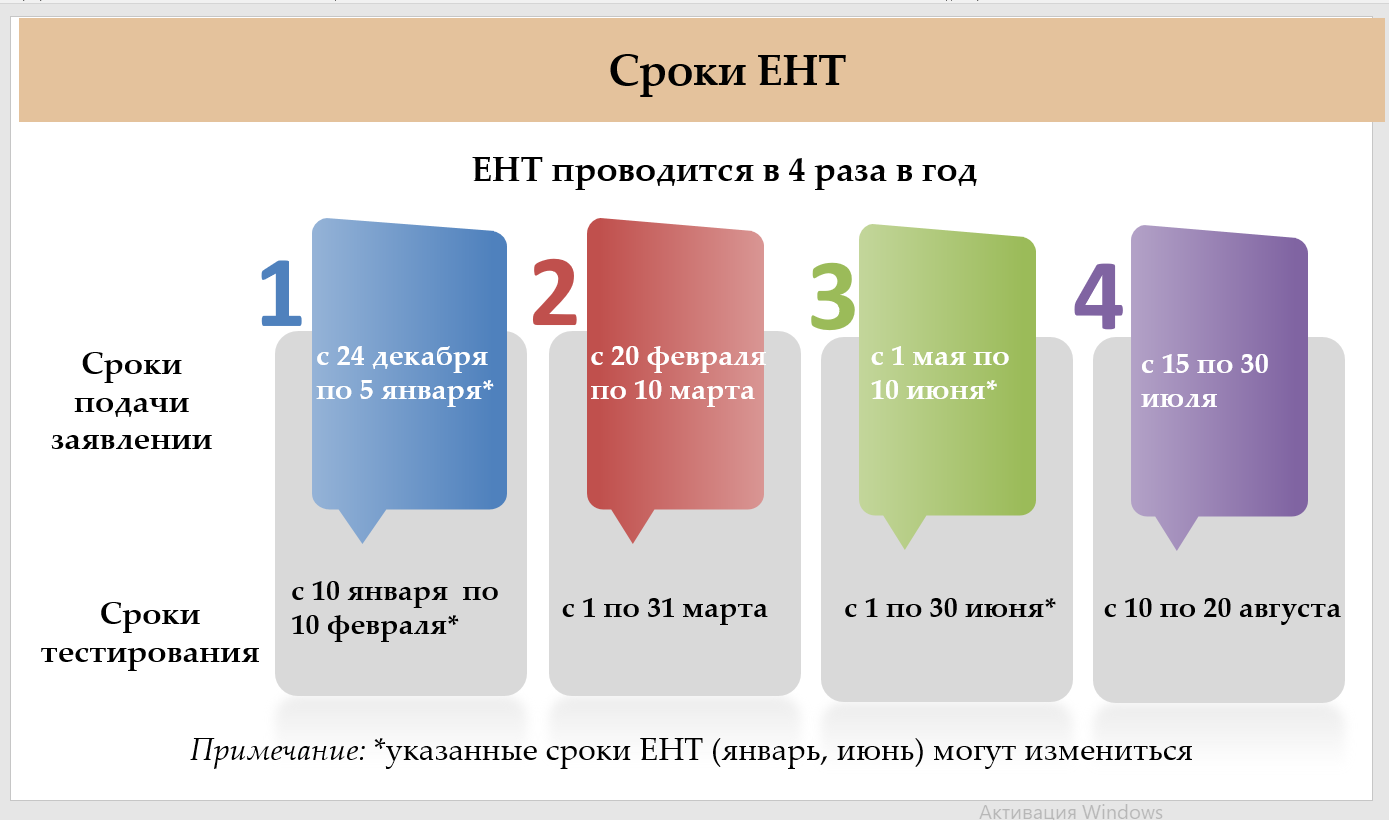 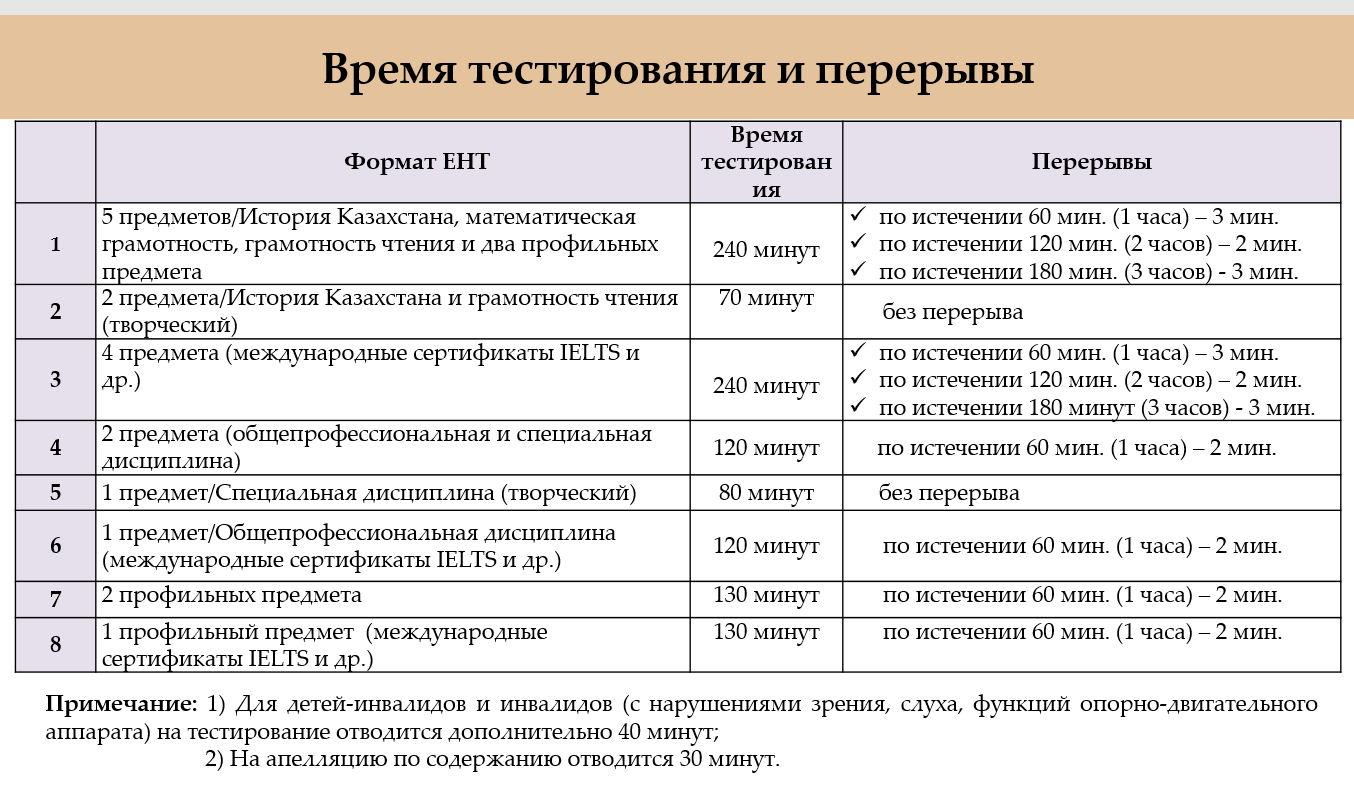 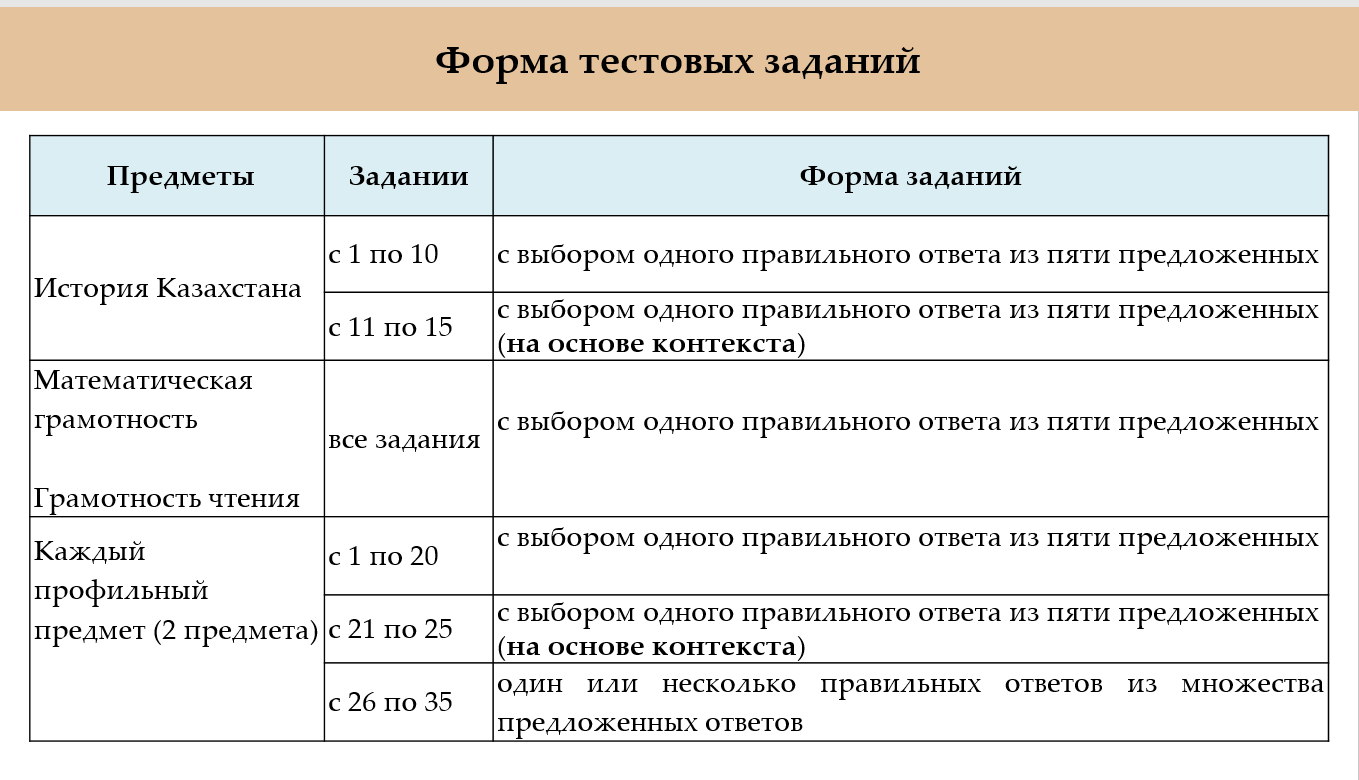 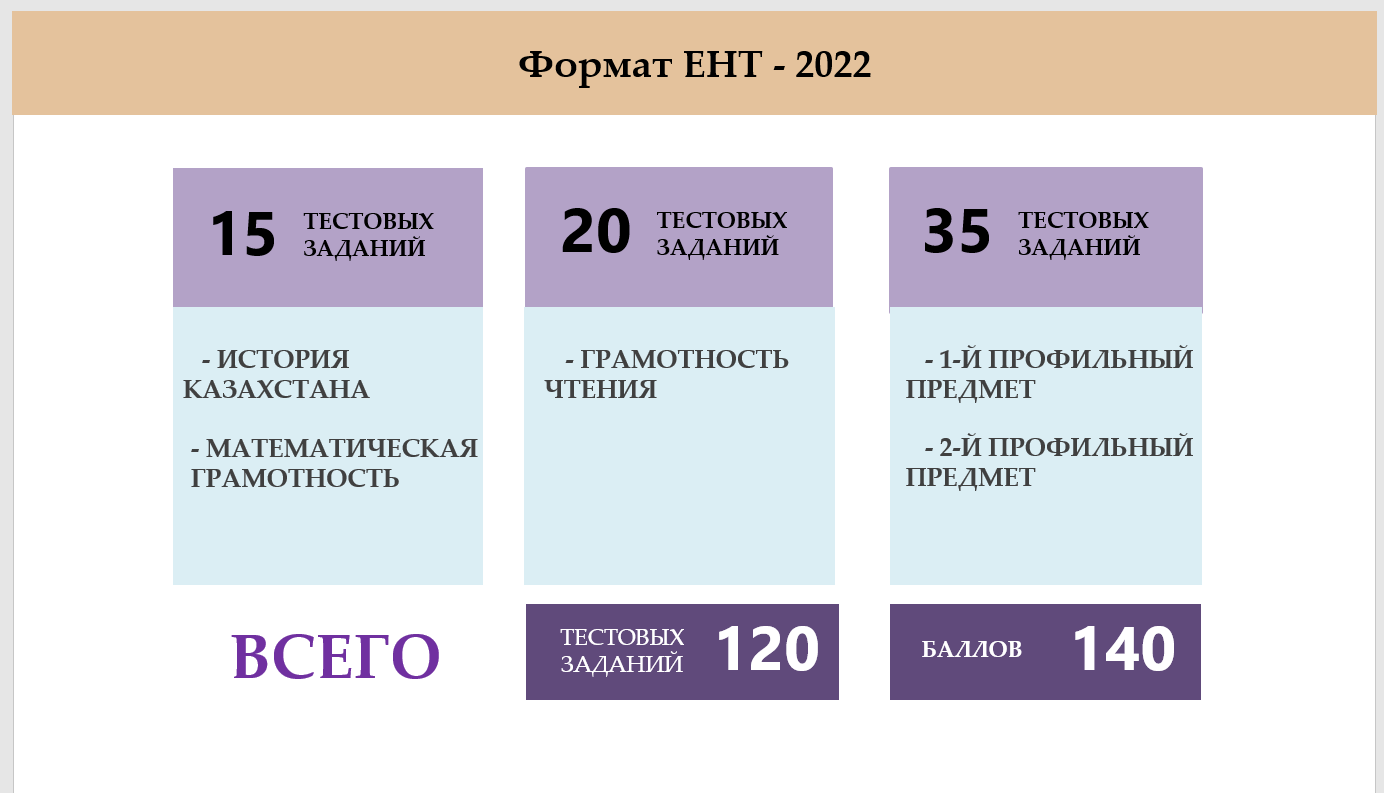 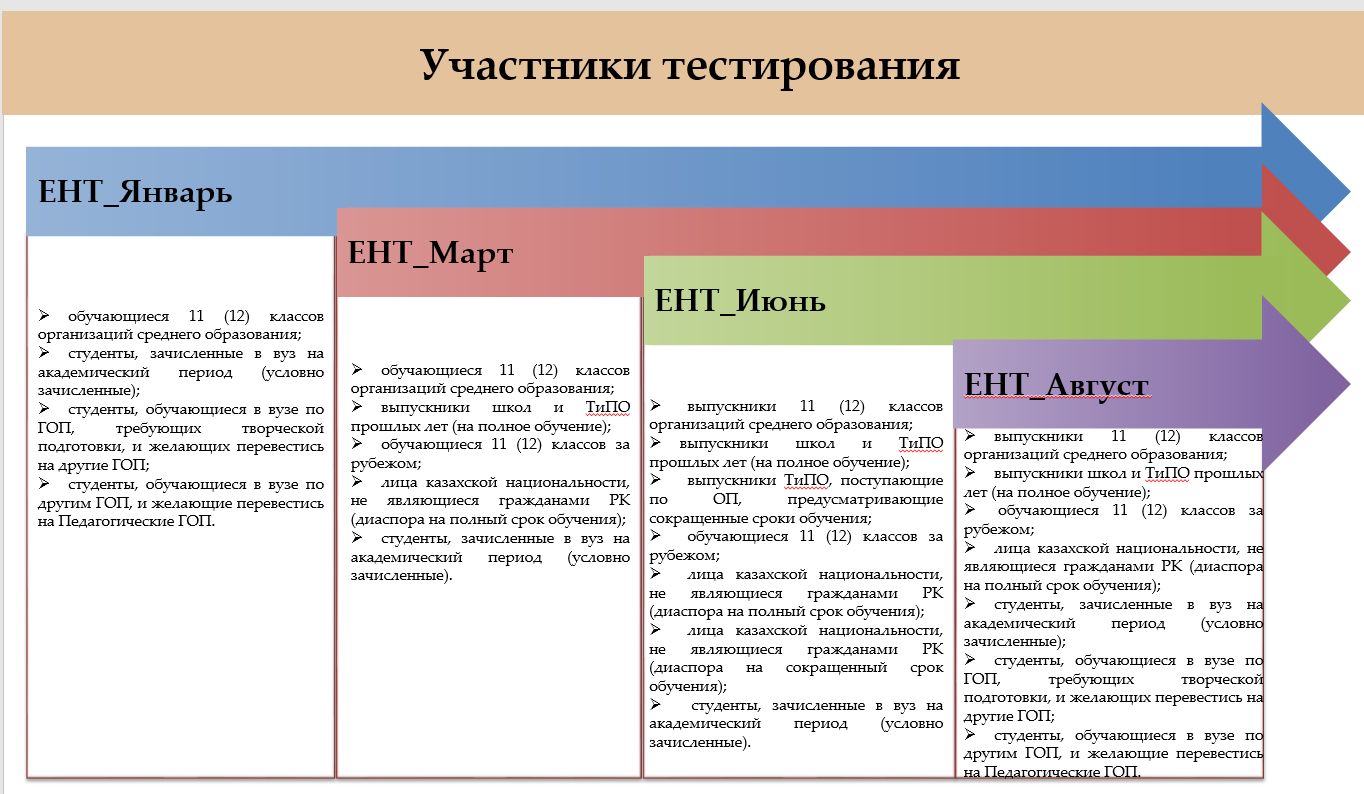 В этом учебном году в школе всего выпускников 45: 11а – 26 учащихся, классный руководитель Бейсембаева А.Т., 11б – 19 учащихся, классный руководитель Каллаи С В. ЕНТ сдавали – 24 выпускника. 1 (один)  выпускник сдавали творческий экзамен в ВУЗ Средний балл ЕНТ по школе составил – 69,65. Сравнительные результаты ЕНТ за три учебных года.2019-2020 учебный год –  58,31 баллов.2020-2021 учебный год –  68,31 баллов.2021-2022 учебный год –  69,65 баллов.Как видно, наблюдается динамика среднего балла ЕНТ по школе, в этом учебном году на 1,34 баллов выше. Нужно отметить, что ЕНТ сдавали не все выпускники этого учебного года, 21 учащийся не сдавал. Наивысший балл: 120  набрал ученик 11 «Б» класса Балтабай Мирас Русланұлы. Свыше 100 баллов набрали Ильясов Амирхан Кайратович-114, Абдраимов Ельдос Динмухамедович-101.Пороговый уровень 50 баллов не набрали 4 выпускника: Каирбаева Зарина Абаевна, Бейсембаева Алина Мерекеевна,, Вербова Виктория Сергеевна, Воронов Алексей Юрьевич. По профильным предметам меньше положенных 15 баллов набрали:  по физике  Баукин Матвей Александрович (учитель Зинец А.В.), по биологии Султанова Иссама Хароновна,	Ткачук Богдан Сергеевич,	Вербова Виктория Сергеевна,	Воронов Алексей Юрьевич, 	Молдабаев Тамерлан Бексултанулы (учитель Джавадова М.Б.), по математике Абилов Жасканат Садуакасович,	Штенгауэр Кирилл Артемович,	Колосовский Ярослав Дмитриевич	 (учитель Садуакасова М.К., Жамакина Г.К.), по географии Воронов Алексей Юрьевич, Султанова Иссама Хароновна,	Бейсембаева Алина Мерекеевна (учитель Пидяшова О.И.), по химии  Вербова Виктория Сергеевна,	Молдабаев Тамерлан Бексултанулы (учитель Каллаи С.В.), по английскому языку Старусева Ульяна Дмитриевна (учитель Баильдинова З.И.)	Результаты ЕНТ  выпускников ГУ "СОПШЭН №36 города Павлодара"Результаты ЕНТ  выпускников ГУ "СОПШЭН №36 города Павлодара"Результаты ЕНТ  выпускников ГУ "СОПШЭН №36 города Павлодара"Результаты ЕНТ  выпускников ГУ "СОПШЭН №36 города Павлодара"Результаты ЕНТ  выпускников ГУ "СОПШЭН №36 города Павлодара"Результаты ЕНТ  выпускников ГУ "СОПШЭН №36 города Павлодара"Результаты ЕНТ  выпускников ГУ "СОПШЭН №36 города Павлодара"Результаты ЕНТ  выпускников ГУ "СОПШЭН №36 города Павлодара"Результаты ЕНТ  выпускников ГУ "СОПШЭН №36 города Павлодара"Результаты ЕНТ  выпускников ГУ "СОПШЭН №36 города Павлодара"Результаты ЕНТ  выпускников ГУ "СОПШЭН №36 города Павлодара"